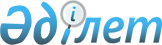 "2018-2020 жылдарға арналған Сарысу ауданының қала және ауылдық округтерінің бюджеттері туралы" Сарысу аудандық мәслихатының 2017 жылғы 21 желтоқсандағы №26-2 шешіміне өзгерістер енгізу туралыЖамбыл облысы Сарысу ауданы мәслихатының 2018 жылғы 11 қыркүйектегі №38-2 шешімі. Жамбыл облысы Әділет департаментінде 2018 жылқы 17 қыркүйекте № 3948 болып тіркелді
      РҚАО-ның ескертпесі.

      Құжаттың мәтінінде тұпнұсқаның пунктуациясы мен орфографиясы сақталған. 
      Қазақстан Республикасының 2008 жылғы 4 желтоқсандағы Бюджет кодексінің 109-1 бабына, "Қазақстан Республикасындағы жергілікті мемлекеттік басқару және өзін-өзі басқару туралы" Қазақстан Республикасының 2001 жылғы 23 қаңтардағы Заңының 6 бабына сәйкес және "2018-2020 жылдарға арналған аудандық бюджет туралы" Сарысу аудандық мәслихатының 2017 жылғы 20 желтоқсандағы № 25-3 шешіміне өзгерістер енгізу туралы" Сарысу аудандық мәслихатының 2018 жылғы 4 қыркүйектегі №37-2 шешімі (нормативтік құқықтық актілерді мемлекеттік тіркеу тізілімінде № 3944 болып тіркелген) негізінде аудандық мәслихат ШЕШІМ ҚАБЫЛДАДЫ:
      1. "2018 - 2020 жылдарға арналған Сарысу ауданының қала және ауылдық округтерінің бюджеттері туралы" Сарысу аудандық мәслихатының 2017 жылғы 21 желтоқсандағы № 26-2 шешіміне (нормативтік құқықтық актілерді мемлекеттік тіркеу Тізілімінде №3648 болып тіркелген, 2018 жылғы 30, 31 қаңтардағы және 1, 7, 10, 14 ақпандағы аудандық "Сарысу" газетінде жарияланған) келесі өзгерістер енгізілсін: 
      1 тармақта:
      Жаңатас қаласы бойынша:
      1) тармақшада:
      "516 373" сандары "513 122" сандарымен ауыстырылсын;
      "472 706" сандары "469 455" сандарымен ауыстырылсын;
      2) тармақшада:
      "516 373" сандары "513 122" сандарымен ауыстырылсын.
      Байқадам ауылдық округі бойынша:
      1) тармақшада:
      "148 653" сандары "152 410" сандарымен ауыстырылсын; 
      "144 180" сандары "147 937" сандарымен ауыстырылсын;
      2) тармақшада:
      "148 653" сандары "152 410" сандарымен ауыстырылсын.
      Жайылма ауылдық округі бойынша: 
      1) тармақшада:
      "98 197" сандары "97 565" сандарымен ауыстырылсын; 
      "96 173" сандары "95 541" сандарымен ауыстырылсын;
      2) тармақшада:
      "98 197" сандары "97 565" сандарымен ауыстырылсын.
      Игілік ауылдық округі бойынша: 
      1) тармақшада:
      "69 593" сандары "70 082" сандарымен ауыстырылсын; 
      "67 853" сандары "68 342" сандарымен ауыстырылсын;
      2) тармақшада:
      "69 593" сандары "70 082" сандарымен ауыстырылсын.
      Тоғызкент ауылдық округі бойынша: 
      1) тармақшада:
      "79 053" сандары "79 520" сандарымен ауыстырылсын; 
      "78 219" сандары "78 686" сандарымен ауыстырылсын;
      2) тармақшада:
      "79 053" сандары "79 520" сандарымен ауыстырылсын.
      Аталған шешімнің 1 - 5 қосымшалары осы шешімнің 1 - 5 қосымшаларына сәйкес жаңа редакцияда мазмұндалсын.
      2. Осы шешімнің орындалуын бақылау аудандық мәслихаттың ауданның экономика, қаржы, бюджет, агроөнеркәсіп кешені, қоршаған ортаны қорғау мен табиғатты пайдалану, жергілікті өзін-өзі басқаруды дамыту мәселелері жөніндегі тұрақты комиссиясына жүктелсін.
      3. Осы шешім әділет органдарында мемлекеттік тіркелген күннен бастап күшіне енеді және 2018 жылдың 1 қаңтарынан қолданысқа енгізіледі. 2018 жылға арналған Жаңатас қаласының бюджеті 2018 жылға арналған Байқадам ауылдық округінің бюджеті 2018 жылға арналған Жайылма ауылдық округінің бюджеті 2018 жылға арналған Игілік ауылдық округінің бюджеті 2018 жылға арналған Тоғызкент ауылдық округінің бюджеті
					© 2012. Қазақстан Республикасы Әділет министрлігінің «Қазақстан Республикасының Заңнама және құқықтық ақпарат институты» ШЖҚ РМК
				
      Аудандық мәслихат 

Аудандық мәслихат

      сессиясының төрағасы 

хатшысының міндетін атқарушы

      Ғ.Қанатбеков

Б.Дондаұлы
Сарысу аудандық мәслихатының
2018 жылғы 11 қыркүйектегі 
№ 38-2 шешіміне 1 қосымша
Санаты Атауы
Санаты Атауы
Санаты Атауы
Санаты Атауы
Сомасы (мың теңге)
Сыныбы
Сыныбы
Сыныбы
Сомасы (мың теңге)
Ішкі сыныбы
Ішкі сыныбы
Ішкі сыныбы
1
2
3
4
5
I. КІРІСТЕР
513122
1
Салықтық түсімдер
42578
01
Табыс салығы
12153
2
Жеке табыс салығы
12153
04
Меншiкке салынатын салықтар
30425
1
Мүлiкке салынатын салықтар
1382
3
Жер салығы
427
4
Көлiк құралдарына салынатын салық
28616
2
Салықтық емес түсiмдер
1089
01
Мемлекеттік меншіктен түсетін кірістер
1089
5
Мемлекет меншігіндегі мүлікті жалға беруден түсетін кірістер
1089
4
Трансферттердің түсімдері
469455
02
Мемлекеттiк басқарудың жоғары тұрған органдарынан түсетiн трансферттер
469455
3
Аудандық (облыстық маңызы бар қала) бюджеттен түсетiн трансферттер
469455
Функционалдық топ
Функционалдық топ
Функционалдық топ
Функционалдық топ
Сомасы (мың теңге)
Бюджеттік бағдарламалардың әкімшісі
Бюджеттік бағдарламалардың әкімшісі
Бюджеттік бағдарламалардың әкімшісі
Сомасы (мың теңге)
Бағдарлама
Бағдарлама
Сомасы (мың теңге)
Атауы
Сомасы (мың теңге)
1
2
3
4
5
ІІ. ШЫҒЫНДАР
513122
01
Жалпы сипаттағы мемлекеттiк қызметтер
97551
124
Аудандық маңызы бар қала, ауыл, кент, ауылдық округ әкімінің аппараты
97551
001
Аудандық маңызы бар қала, ауыл, кент, ауылдық округ әкімінің қызметін қамтамасыз ету жөніндегі қызметтер
74428
022
Мемлекеттік органның күрделі шығыстары
22623
032
Ведомстволық бағыныстағы мемлекеттік мекемелер мен ұйымдардың күрделі шығыстары
500
04
Білім беру
265539
124
Аудандық маңызы бар қала, ауыл, кент, ауылдық округ әкімінің аппараты
265539
004
Мектепке дейінгі тәрбиелеу және оқыту және мектепке дейінгі тәрбиелеу және оқыту ұйымдарында медициналық қызмет көрсетуді ұйымдастыру
265539
07
Тұрғын үй-коммуналдық шаруашылық
98486
124
Аудандық маңызы бар қала, ауыл, кент, ауылдық округ әкімінің аппараты
98486
008
Елді мекендердегі көшелерді жарықтандыру
40390
009
Елді мекендердің санитариясын қамтамасыз ету
8995
010
Жерлеу орындарын ұстау және туыстары жоқ адамдарды жерлеу
1033
011
Елді мекендерді абаттандыру мен көгалдандыру
48068
12
Көлiк және коммуникация
51546
124
Аудандық маңызы бар қала, ауыл, кент, ауылдық округ әкімінің аппараты
51546
013
Аудандық маңызы бар қалаларда, ауылдарда, кенттерде, ауылдық округтерде автомобиль жолдарының жұмыс істеуін қамтамасыз ету
11332
045
Аудандық маңызы бар қалаларда, ауылдарда, кенттерде, ауылдық округтерде автомобиль жолдарын күрделі және орташа жөндеу
40214
ІІІ. Таза бюджеттік кредит беру
0
IV. Қаржы активтерімен жасалатын операциялар бойынша сальдо
0
V Бюджет тапшылығы (профициті)
0
VI Бюджет тапшылығын қаржыландыру (профицитті пайдалану)
0Сарысу аудандық мәслихатының
2018 жылғы 11 қыркүйектегі 
№ 38-2 шешіміне 2 қосымша
Санаты Атауы
Санаты Атауы
Санаты Атауы
Санаты Атауы
Сомасы (мың теңге)
Сыныбы
Сыныбы
Сыныбы
Сомасы (мың теңге)
Ішкі сыныбы
Ішкі сыныбы
Ішкі сыныбы
Сомасы (мың теңге)
1
2
3
4
5
I. КІРІСТЕР
152410
1
Салықтық түсімдер
4473
01
Табыс салығы
1600
2
Жеке табыс салығы
1600
04
Меншiкке салынатын салықтар
2873
1
Мүлiкке салынатын салықтар
63
3
Жер салығы
310
4
Көлiк құралдарына салынатын салық
2500
4
Трансферттердің түсімдері
147937
02
Мемлекеттiк басқарудың жоғары тұрған органдарынан түсетiн трансферттер
147937
3
Аудандық (облыстық маңызы бар қала) бюджеттен түсетiн трансферттер
147937
Функционалдық топ
Функционалдық топ
Функционалдық топ
Функционалдық топ
Сомасы (мың теңге)
Бюджеттік бағдарламалардың әкімшісі
Бюджеттік бағдарламалардың әкімшісі
Бюджеттік бағдарламалардың әкімшісі
Сомасы (мың теңге)
Бағдарлама
Бағдарлама
Атауы
1
2
3
4
5
ІІ. ШЫҒЫНДАР
152410
01
Жалпы сипаттағы мемлекеттiк қызметтер
36009
124
Аудандық маңызы бар қала, ауыл, кент, ауылдық округ әкімінің аппараты
36009
001
Аудандық маңызы бар қала, ауыл, кент, ауылдық округ әкімінің қызметін қамтамасыз ету жөніндегі қызметтер
27502
022
Мемлекеттік органның күрделі шығыстары
8320
032
Ведомстволық бағыныстағы мемлекеттік мекемелер мен ұйымдардың күрделі шығыстары
187
04
Білім беру
66604
124
Аудандық маңызы бар қала, ауыл, кент, ауылдық округ әкімінің аппараты
66604
004
Мектепке дейінгі тәрбиелеу және оқыту және мектепке дейінгі тәрбиелеу және оқыту ұйымдарында медициналық қызмет көрсетуді ұйымдастыру
66604
07
Тұрғын үй-коммуналдық шаруашылық
7607
124
Аудандық маңызы бар қала, ауыл, кент, ауылдық округ әкімінің аппараты
7607
008
Елді мекендердегі көшелерді жарықтандыру
5150
011
Елді мекендерді абаттандыру мен көгалдандыру
2457
12
Көлiк және коммуникация
37172
124
Аудандық маңызы бар қала, ауыл, кент, ауылдық округ әкімінің аппараты
37172
045
Аудандық маңызы бар қалаларда, ауылдарда, кенттерде, ауылдық округтерде автомобиль жолдарын күрделі және орташа жөндеу
37172
13
Басқалар
5018
124
Аудандық маңызы бар қала, ауыл, кент, ауылдық округ әкімінің аппараты
5018
040
Өңірлерді дамытудың 2020 жылға дейінгі бағдарламасы шеңберінде өңірлерді экономикалық дамытуға жәрдемдесу бойынша шараларды іске асыруға ауылдық елді мекендерді жайластыруды шешуге арналған іс-шараларды іске асыру
5018
ІІІ. Таза бюджеттік кредит беру
0
IV. Қаржы активтерімен жасалатын операциялар бойынша сальдо
0
V Бюджет тапшылығы (профициті)
0
VI Бюджет тапшылығын қаржыландыру (профицитті пайдалану)
0Сарысу аудандық мәслихатының
2018 жылғы 11 қыркүйектегі
№ 38-2 шешіміне 3 қосымша
Санаты Атауы
Санаты Атауы
Санаты Атауы
Санаты Атауы
Сомасы (мың теңге)
Сыныбы
Сыныбы
Сыныбы
Сомасы (мың теңге)
Ішкі сыныбы
Ішкі сыныбы
Ішкі сыныбы
1
2
3
4
5
I. КІРІСТЕР
97565
1
Салықтық түсімдер
2024
01
Табыс салығы
209
2
Жеке табыс салығы
209
04
Меншiкке салынатын салықтар
1815
1
Мүлiкке салынатын салықтар
46
3
Жер салығы
149
4
Көлiк құралдарына салынатын салық
1620
4
Трансферттердің түсімдері
95541
02
Мемлекеттiк басқарудың жоғары тұрған органдарынан түсетiн трансферттер
95541
3
Аудандық (облыстық маңызы бар қала) бюджеттен түсетiн трансферттер
95541
Функционалдық топ
Функционалдық топ
Функционалдық топ
Функционалдық топ
Сомасы (мың теңге)
Бюджеттік бағдарламалардың әкімшісі
Бюджеттік бағдарламалардың әкімшісі
Бюджеттік бағдарламалардың әкімшісі
Сомасы (мың теңге)
Бағдарлама
Бағдарлама
Атауы
1
2
3
4
5
ІІ. ШЫҒЫНДАР
97565
01
 Жалпы сипаттағы мемлекеттiк қызметтер 
30594
124
Аудандық маңызы бар қала, ауыл, кент, ауылдық округ әкімінің аппараты
30594
001
Аудандық маңызы бар қала, ауыл, кент, ауылдық округ әкімінің қызметін қамтамасыз ету жөніндегі қызметтер
24351
022
Мемлекеттік органның күрделі шығыстары
6056
032
Ведомстволық бағыныстағы мемлекеттік мекемелер мен ұйымдардың күрделі шығыстары
187
04
Білім беру
15021
124
Аудандық маңызы бар қала, ауыл, кент, ауылдық округ әкімінің аппараты
15021
004
Мектепке дейінгі тәрбиелеу және оқыту және мектепке дейінгі тәрбиелеу және оқыту ұйымдарында медициналық қызмет көрсетуді ұйымдастыру
15021
07
Тұрғын үй-коммуналдық шаруашылық
16607
124
Аудандық маңызы бар қала, ауыл, кент, ауылдық округ әкімінің аппараты
5520
014
Елді мекендерді сумен жабдықтауды ұйымдастыру
5520
124
Аудандық маңызы бар қала, ауыл, кент, ауылдық округ әкімінің аппараты
11087
008
Елді мекендердегі көшелерді жарықтандыру
5880
011
Елді мекендерді абаттандыру мен көгалдандыру
5207
12
Көлiк және коммуникация
31577
124
Аудандық маңызы бар қала, ауыл, кент, ауылдық округ әкімінің аппараты
31577
045
Аудандық маңызы бар қалаларда, ауылдарда, кенттерде, ауылдық округтерде автомобиль жолдарын күрделі және орташа жөндеу
31577
13
Басқалар
3766
124
Аудандық маңызы бар қала, ауыл, кент, ауылдық округ әкімінің аппараты
3766
040
Өңірлерді дамытудың 2020 жылға дейінгі бағдарламасы шеңберінде өңірлерді экономикалық дамытуға жәрдемдесу бойынша шараларды іске асыруға ауылдық елді мекендерді жайластыруды шешуге арналған іс-шараларды іске асыру
3766
ІІІ. Таза бюджеттік кредит беру
0
IV. Қаржы активтерімен жасалатын операциялар бойынша сальдо
0
V Бюджет тапшылығы (профициті)
0
VI Бюджет тапшылығын қаржыландыру (профицитті пайдалану)
0Сарысу аудандық мәслихатының
2018 жылғы 11 қыркүйектегі
№ 38-2 шешіміне 4 қосымша
Санаты Атауы
Санаты Атауы
Санаты Атауы
Санаты Атауы
Сомасы (мың теңге)
Сыныбы
Сыныбы
Сыныбы
Сомасы (мың теңге)
Ішкі сыныбы
Ішкі сыныбы
Ішкі сыныбы
1
2
3
4
5
I. КІРІСТЕР
70082
1
Салықтық түсімдер
1740
01
Табыс салығы
123
2
Жеке табыс салығы
123
04
Меншiкке салынатын салықтар
1617
1
Мүлiкке салынатын салықтар
24
3
Жер салығы
148
4
Көлiк құралдарына салынатын салық
1445
4
Трансферттердің түсімдері
68342
02
Мемлекеттiк басқарудың жоғары тұрған органдарынан түсетiн трансферттер
68342
3
Аудандық (облыстық маңызы бар қала) бюджеттен түсетiн трансферттер
68342
Функционалдық топ
Функционалдық топ
Функционалдық топ
Функционалдық топ
Сомасы (мың теңге)
Бюджеттік бағдарламалардың әкімшісі
Бюджеттік бағдарламалардың әкімшісі
Бюджеттік бағдарламалардың әкімшісі
Сомасы (мың теңге)
Бағдарлама
Бағдарлама
Атауы
1
2
3
4
5
ІІ. ШЫҒЫНДАР
70082
01
 Жалпы сипаттағы мемлекеттiк қызметтер 
26620
124
Аудандық маңызы бар қала, ауыл, кент, ауылдық округ әкімінің аппараты
26620
001
Аудандық маңызы бар қала, ауыл, кент, ауылдық округ әкімінің қызметін қамтамасыз ету жөніндегі қызметтер
21575
022
Мемлекеттік органның күрделі шығыстары
4608
032
Ведомстволық бағыныстағы мемлекеттік мекемелер мен ұйымдардың күрделі шығыстары
437
04
Білім беру
23396
124
Аудандық маңызы бар қала, ауыл, кент, ауылдық округ әкімінің аппараты
23396
004
Мектепке дейінгі тәрбиелеу және оқыту және мектепке дейінгі тәрбиелеу және оқыту ұйымдарында медициналық қызмет көрсетуді ұйымдастыру
23396
07
Тұрғын үй-коммуналдық шаруашылық
17469
124
Аудандық маңызы бар қала, ауыл, кент, ауылдық округ әкімінің аппараты
17469
008
Елді мекендердегі көшелерді жарықтандыру
2023
011
Елді мекендерді абаттандыру мен көгалдандыру
15446
13
Басқалар
2597
124
Аудандық маңызы бар қала, ауыл, кент, ауылдық округ әкімінің аппараты
2597
040
Өңірлерді дамытудың 2020 жылға дейінгі бағдарламасы шеңберінде өңірлерді экономикалық дамытуға жәрдемдесу бойынша шараларды іске асыруға ауылдық елді мекендерді жайластыруды шешуге арналған іс-шараларды іске асыру
2597
ІІІ. Таза бюджеттік кредит беру
0
IV. Қаржы активтерімен жасалатын операциялар бойынша сальдо
0
V Бюджет тапшылығы (профициті)
0
VI Бюджет тапшылығын қаржыландыру (профицитті пайдалану)
0Сарысу аудандық мәслихатының
2018 жылғы 11 қыркүйектегі 
№ 38-2 шешіміне 5 қосымша
Санаты Атауы
Санаты Атауы
Санаты Атауы
Санаты Атауы
Сомасы (мың теңге)
Сыныбы
Сыныбы
Сыныбы
Сомасы (мың теңге)
Ішкі сыныбы
Ішкі сыныбы
Ішкі сыныбы
1
2
3
4
5
I. КІРІСТЕР
79520
1
Салықтық түсімдер
834
01
Табыс салығы
139
2
Жеке табыс салығы
139
04
Меншiкке салынатын салықтар
695
1
Мүлiкке салынатын салықтар
18
3
Жер салығы
109
4
Көлiк құралдарына салынатын салық
568
4
Трансферттердің түсімдері
78686
02
Мемлекеттiк басқарудың жоғары тұрған органдарынан түсетiн трансферттер
78686
3
Аудандық (облыстық маңызы бар қала) бюджеттен түсетiн трансферттер
78686
Функционалдық топ
Функционалдық топ
Функционалдық топ
Функционалдық топ
Сомасы (мың теңге)
Бюджеттік бағдарламалардың әкімшісі
Бюджеттік бағдарламалардың әкімшісі
Бюджеттік бағдарламалардың әкімшісі
Сомасы (мың теңге)
Бағдарлама
Бағдарлама
Атауы
1
2
3
4
5
ІІ. ШЫҒЫНДАР
79520
01
Жалпы сипаттағы мемлекеттiк қызметтер
24099
124
Аудандық маңызы бар қала, ауыл, кент, ауылдық округ әкімінің аппараты
24099
001
Аудандық маңызы бар қала, ауыл, кент, ауылдық округ әкімінің қызметін қамтамасыз ету жөніндегі қызметтер
19015
022
Мемлекеттік органның күрделі шығыстары
4647
032
Ведомстволық бағыныстағы мемлекеттік мекемелер мен ұйымдардың күрделі шығыстары
437
04
Білім беру
27975
124
Аудандық маңызы бар қала, ауыл, кент, ауылдық округ әкімінің аппараты
27975
004
Мектепке дейінгі тәрбиелеу және оқыту және мектепке дейінгі тәрбиелеу және оқыту ұйымдарында медициналық қызмет көрсетуді ұйымдастыру
26919
005
Ауылдық жерлерде оқушыларды жақын жердегі мектепке дейін тегін алып баруды және одан алып қайтуды ұйымдастыру
1056
07
Тұрғын үй-коммуналдық шаруашылық
7967
124
Аудандық маңызы бар қала, ауыл, кент, ауылдық округ әкімінің аппараты
7967
008
Елді мекендердегі көшелерді жарықтандыру
1267
011
Елді мекендерді абаттандыру мен көгалдандыру
6700
12
Көлiк және коммуникация
17511
124
Аудандық маңызы бар қала, ауыл, кент, ауылдық округ әкімінің аппараты
17511
045
Аудандық маңызы бар қалаларда, ауылдарда, кенттерде, ауылдық округтерде автомобиль жолдарын күрделі және орташа жөндеу
17511
13
Басқалар
1968
124
Аудандық маңызы бар қала, ауыл, кент, ауылдық округ әкімінің аппараты
1968
040
Өңірлерді дамытудың 2020 жылға дейінгі бағдарламасы шеңберінде өңірлерді экономикалық дамытуға жәрдемдесу бойынша шараларды іске асыруға ауылдық елді мекендерді жайластыруды шешуге арналған іс-шараларды іске асыру
1968
ІІІ. Таза бюджеттік кредит беру
0
IV. Қаржы активтерімен жасалатын операциялар бойынша сальдо
0
V Бюджет тапшылығы (профициті)
0
VI Бюджет тапшылығын қаржыландыру (профицитті пайдалану)
0